Methods used for calculating the confidence intervals for the diagnostic characteristicsThe estimates and confidence intervals were calculated using MedCalc for Windows, version 18.5 (MedCalc Software, Ostend, Belgium; https://www.medcalc.org; 2018). They stipulate the methods used as follows:“Confidence intervals for sensitivity, specificity and accuracy are "exact" Clopper-Pearson confidence intervals.”“Confidence intervals for the likelihood ratios are calculated using the "Log method" as given on page 109 of Altman et al. 2000.” [Altman DG, Machin D, Bryant TN, Gardner MJ (Eds) (2000) Statistics with confidence, 2nd ed. BMJ Books.]“Confidence intervals for the predictive values are the standard logit confidence intervals given by Mercaldo et al. 2007.” [Mercaldo ND, Lau KF, Zhou XH (2007) Confidence intervals for predictive values with an emphasis to case-control studies. Statistics in Medicine 26:2170-2183.]“The odds ratio (OR), its standard error and 95% confidence interval are calculated according to Altman, 1991.” [Altman DG (1991) Practical statistics for medical research. London: Chapman and Hall.]The above can be accessed at https://www.medcalc.org/calc/diagnostic_test.php and https://www.medcalc.org/calc/odds_ratio.php.Table. Total clinical samples sent for mycobacterial testing (includes ‘research’ and ‘routine’ samples)aCulture and Xpert MTB/RIF done on sputum taken on the same day were counted as two samplesTable. Distribution of alternative diagnoses in participants without microbiologically confirmed tuberculosisTable. Reason for clinical diagnosis of tuberculosis without microbiological confirmationTable. Number of true positives, false positives, true negatives, and false negatives for each individual point-of-care ultrasound featureAbbreviations: TP, True positives; FP, False positives; TN, True negatives; FN, False negatives; N, Total; Sn, Sensitivity; Sp, SpecificityTable. Diagnostic accuracy of individual point-of-care ultrasound features for diagnosing tuberculosis in HIV-positive participants with CD4 cell count ≤100/mm3 (n=220)Abbreviations: DOR, Diagnostic Odds Ratio (ultrasound feature present versus absent); CI, Confidence interval; PPV, Positive predictive value; NPV, Negative predictive value; LR(+), Likelihood ratio for positive test; LR(-), Likelihood ratio for negative test;aNumber of sub-optimal views included as negative feature = 23bNumber of sub-optimal views included as negative feature = 3cNumber of sub-optimal views included as negative feature = 3dAny one of intra-abdominal lymph nodes (any location, any size), ascites, any splenic lesion, pericardial effusion (any size), any pleural effusion, any hepatic lesionTable. Diagnostic accuracy of independent point-of-care ultrasound predictors for the diagnosis of HIV-associated tuberculosisAbbreviations: DOR, Diagnostic Odds Ratio (ultrasound feature present versus absent); CI, Confidence interval; PPV, Positive predictive value; NPV, Negative predictive value; LR(+), Likelihood ratio for positive test; LR(-), Likelihood ratio for negative test;aAscites, Intra-abdominal lymph-nodes (any size); Pericardial effusion (any)Figure. Validation plots for the assessment of variables included in a multivariable logistic regression model for the diagnosis of HIV-associated tuberculosis.Upper, Calibration curve between observed and predicted probabilities. Parametric (solid black line) and non-parametric (dotted black line) lines were created by regression analysis. Grouped observations are indicated by black triangles and the ideal line (solid grey line) indicate agreement between observed and predicted probabilities.Middle, Discrimination curve (solid black line) with 95% confidence bounds (black dotted lines). The diagonal line (grey dashed) represents the line of no discrimination (c-statistics = 0.50). The area under the receiver operating characteristic curve is 0.680 (95% Confidence Interval 0.631 to 0.729)Lower, Bootstrap calibration curve using a smooth nonparametric calibration estimator (LOESS), with superimposed logistic calibration curve estimated by bootstrapping (2000 repetitions) an intercept and slope correction. The intercept of the calibration curve is - 0.0174, when the slope is fixed at 1. The ideal line (dashed line) indicate agreement between observed and predicted probabilities.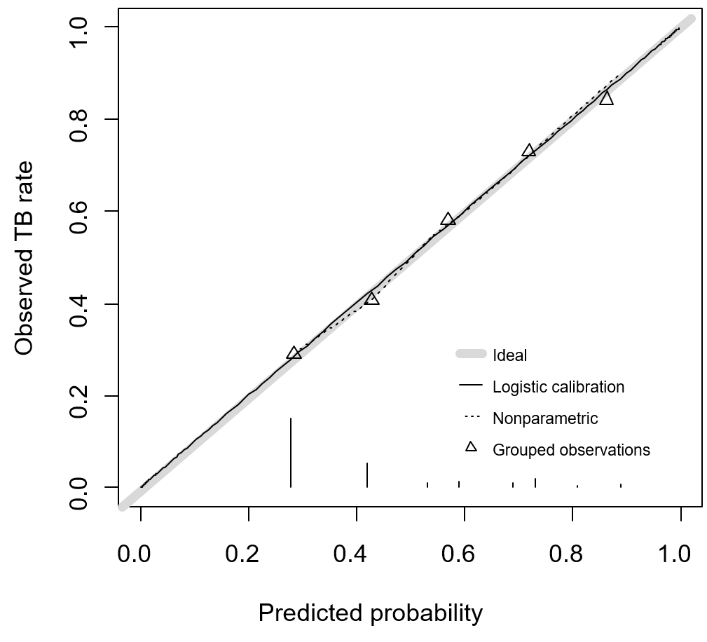 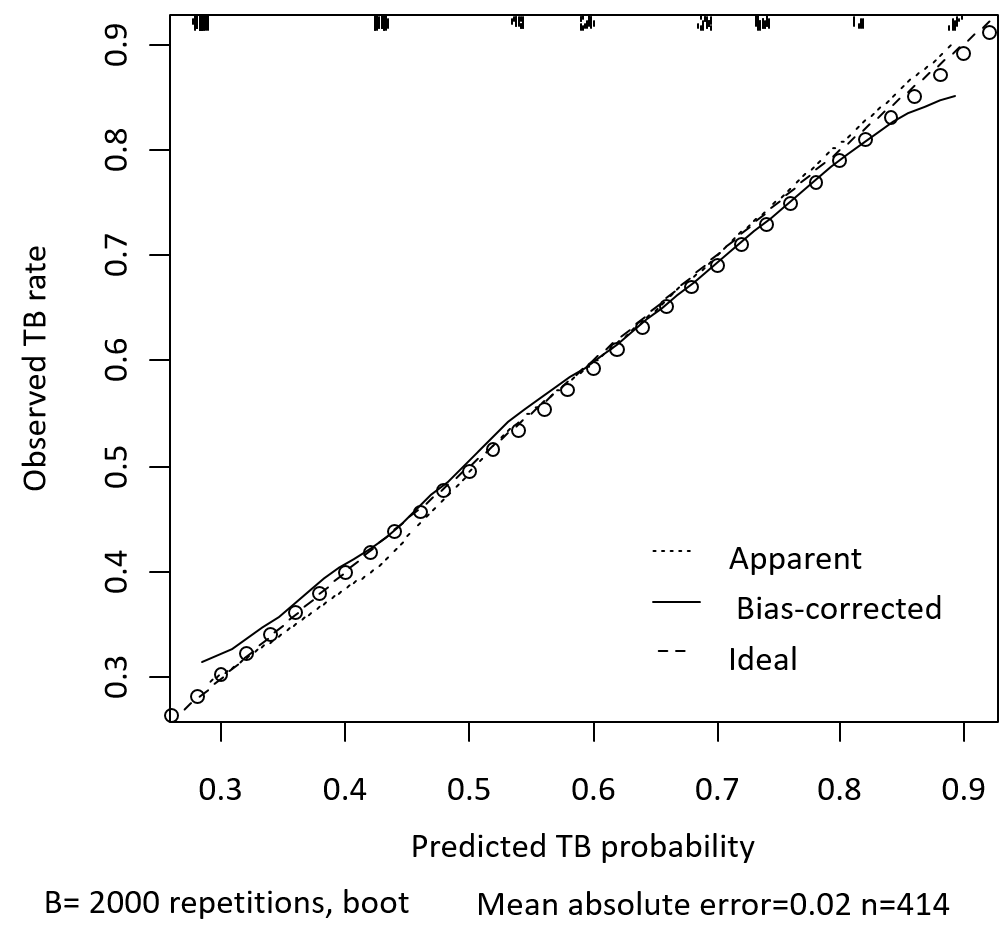 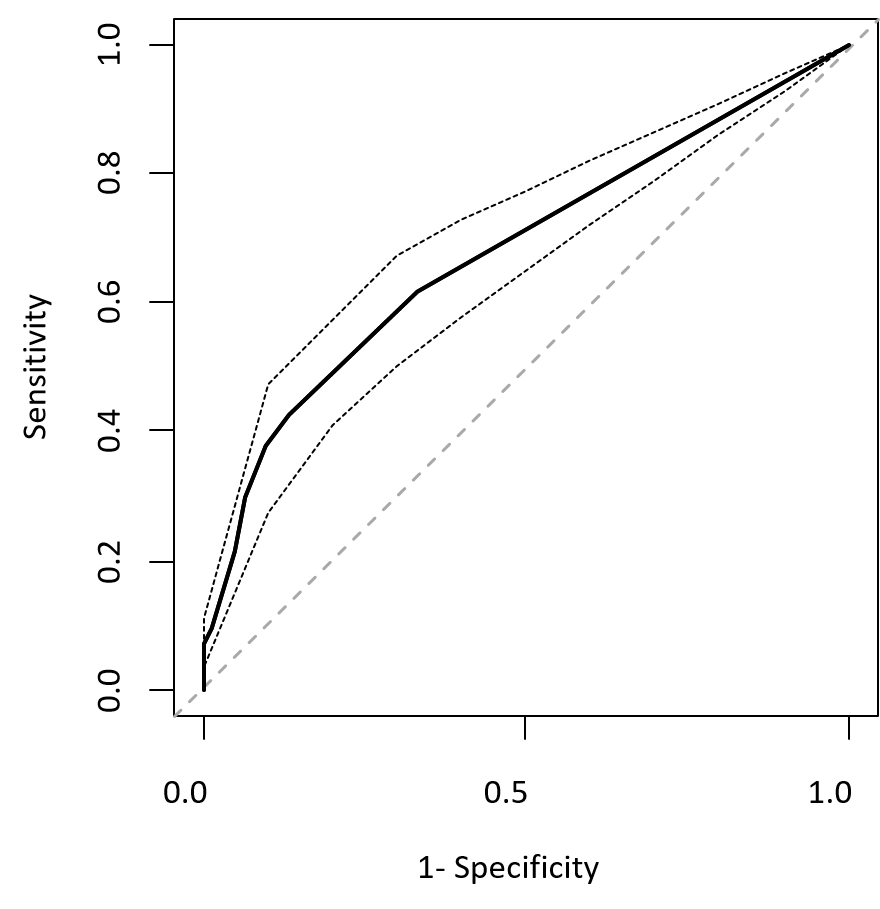 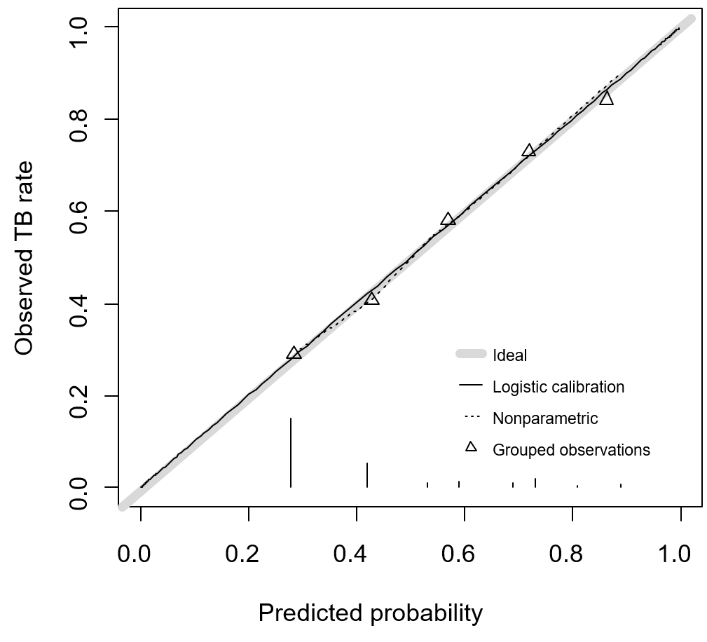 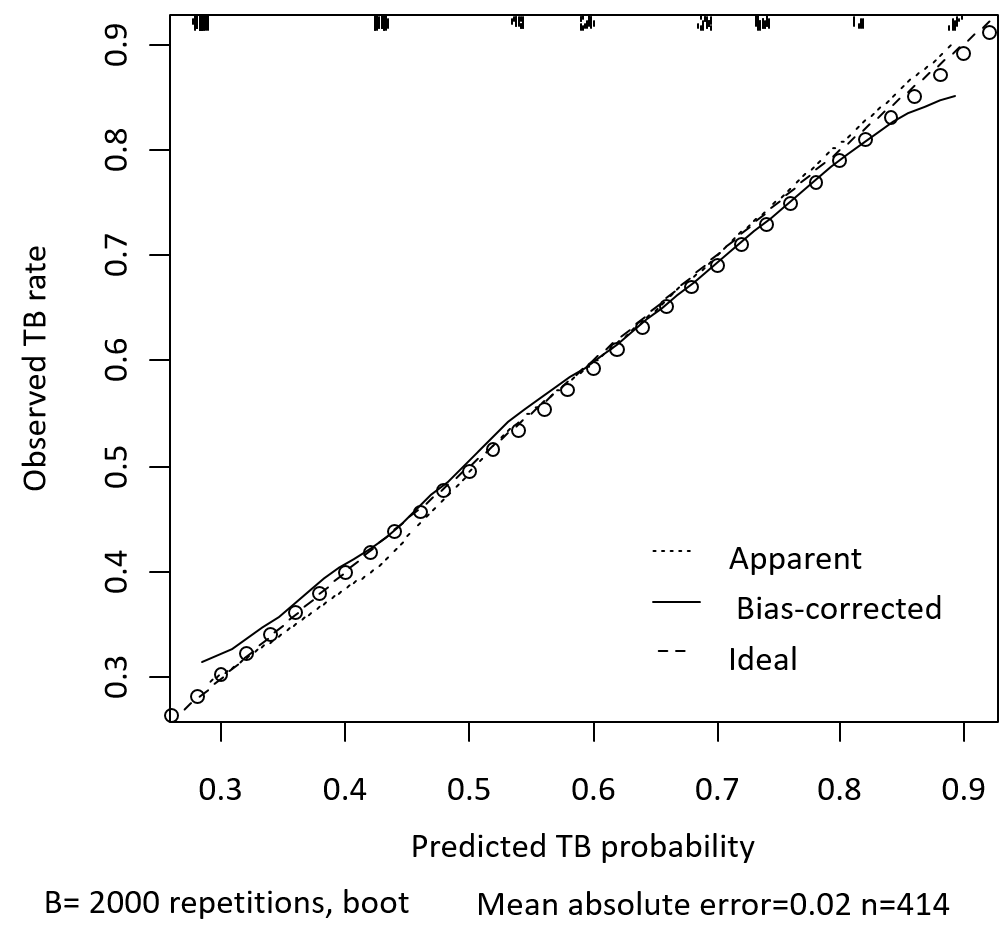 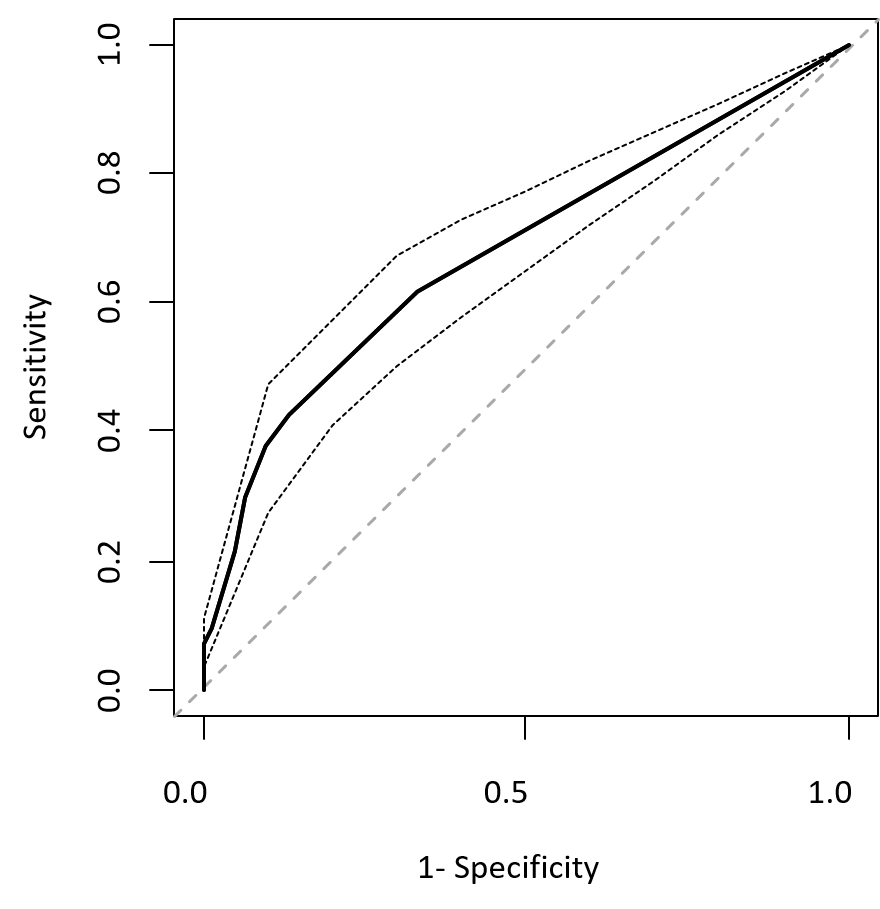 Abbreviations: TB, tuberculosisSampleSamples obtained within 24 hoursSamples obtained within 24 hoursSamples obtained within 24 hoursSamples obtained within 24 hoursSamples obtained within 24 hoursSamples obtained within 24 hoursTotal samples obtained during admissionTotal samples obtained during admissionTotal samples obtained during admissionTotal samples obtained during admissionTotal samples obtained during admissionTotal samples obtained during admissionSampleNo. (%) patients producing ≥ 1 sampleTotal no. samplesTotal no. Xpert tests doneTotal no. cultures doneNo. positive culture and Xpert tests (%)No. (%) TB patients with ≥1 positive culture or Xpert testNo. (%) patients producing ≥ 1 sampleTotal no. samplesTotal no. Xpert tests doneTotal no. cultures doneNo. positive culture and Xpert tests (%)No. (%) TB patients with ≥1 positive culture or Xpert testUrine266 (69.5)278277157 (20.5)55 (37.2)312 (75.4)328322664 (19.5)62 (36.0)Sputuma227 (59.3)349289232202 (38.8)88 (59.5)291 (70.3)581466441291 (32.2)112 (65.1)Blood312 (81.5)343034366 (19.2)61 (41.2)345 (83.3)404040472 (17.8)64 (37.2)Fine needle aspirate (FNA)4 (1.0)4245 (83.3)3 (2.0)10 (2.4)12569 (81.8)5 (2.9)Cerebrospinal fluid (CSF)13 (3.4)131240 (0.0)0 (0.0)31 (7.5)3227130 (0.0)0 (0.0)Pleural fluid15 (3.9)163148 (47.1)8 (5.4)24 (5.8)2742613 (44.8)12 7.0)Pericardial fluid0 (0)0000 (0.0)0 (0.0)2 (0.5)2022 (100)2 (1.2)Ascitic fluid1 (0.3)1011 (100)1 (0.7)2 (0.5)2021 (50.0)1 (0.6)Other (swab, tracheal aspirate)1 (0.3)1110 (0.0)0 (0.0)2 (0.5)2120 (0.0)0 (0.0)383 (92.5)1005584600339 (28.6)148 (86.0)414 (100)1390825902452 (26.2)172 (100)Alternative diagnoses (alphabetically)n (%)Appendicitis2 (0.8)Bronchiectasis6 (2.5)Bronchitis1 (0.4)Congestive cardiac failure2 (0.8)Gastro-enteritis (acute & chronic)13 (5.4)Clinical diagnoses of tuberculosis63 (26.0)Chronic Lymphocytic Leukaemia (CLL)1 (0.4)Colon carcinoma1 (0.4)Constipation1 (0.4)Chronic Obstructive Pulmonary Disease (COPD) exacerbation1 (0.4)Lower Respiratory Tract Infection / Pneumonia96 (39.7)Cor Pulmonale1 (0.4)Delirium2 (0.8)Duodenitis1 (0.4)Dysentery3 (1.2)E. Coli bacteraemia1 (0.4)Empyema2 (0.8)Gallstones2 (0.8)Human Immunodeficiency Virus (HIV) wasting syndrome3 (1.2)Interstitial lung disease1 (0.4)Kaposi sarcoma2 (0.8)Liver carcinoma1 (0.4)Lung abscess1 (0.4)Meningitis1 (0.4)Non-tuberculous mycobacterial infection (disseminated)1 (0.4)Pneumocystis pneumonia 11 (4.5)Pelvic inflammatory disease1 (0.4)Progressive multifocal leukoencephalopathy 1 (0.4)Scleroderma1 (0.4)Renal failure (acute & chronic)7 (2.9)Thrombotic thrombocytopenic purpura 1 (0.4)Undifferentiated abdominal pain3 (1.2)Unknown diagnosis5 (2.1)Urosepsis2 (0.8)Vitamin B12 deficiency1 (0.4)242 (100)Diagnostic testnSuggestive formal abdominal ultrasound done in radiology department19Suggestive chest X-ray9Positive urine lipoarabinomannan (LAM)7Suggestive formal abdominal ultrasound and suggestive chest X-ray6Not improving on empiric antibiotics4Raised adenosine deaminase (ADA) in effusion fluid (pleural or ascitic)4Cerebrospinal fluid suggestive of tuberculous meningitis (TBM) 4Suggestive chest X-ray and positive urine LAM3Suggestive formal abdominal ultrasound and positive urine LAM2Psoas abscess on formal ultrasound2Caseous necrosis on biopsy (histology)1Suggestive computer tomography (CT) scan of abdomen1Suggestive chest X-ray and raised ADA in effusion fluid1Total63Sub-optimal views included as negativeSub-optimal views included as negativeSub-optimal views included as negativeSub-optimal views included as negativeSub-optimal views included as negativeSub-optimal views included as negativeSub-optimal views included as negativeSub-optimal views excludedSub-optimal views excludedSub-optimal views excludedSub-optimal views excludedSub-optimal views excludedSub-optimal views excludedSub-optimal views excludedAll participants (N=414)All participants (N=414)All participants (N=414)All participants (N=414)All participants (N=414)All participants (N=414)All participants (N=414)All participants (N=414)All participants (N=414)All participants (N=414)All participants (N=414)All participants (N=414)All participants (N=414)All participants (N=414)All participants (N=414)All participants (N=414)Ultrasound featureTPFNTNFPNSnSpTPFNTNFPNSnSpPericardial effusion (any)80921816141447%75%80911796141147%75%Pericardial effusion (≥ 5mm)631091994341437%82%631081974341137%82%Splenic lesions (hypoechoic)631092113141437%87%631072053140637%87%Splenic lesions (any)641082024041437%83%641061964040638%83%Intra-abdominal nodes (any size)511212231941430%92%511011971936834%91%Intra-abdominal nodes (≥ 5mm)501222231941429%92%501021971936833%91%Intra-abdominal nodes (≥ 10mm)281442311141416%95%281242051136818%95%Intra-abdominal nodes (≥ 15mm)516723934143%99%514721333683%99%Pleural effusion361362063641421%85%361362063641421%85%Ascites381342261641422%93%381342261641422%93%Hepatic lesions (any)017224114140%100%017224114140%100%≥ 1 positive feature1254713011241473%54%1254713011241473%54%≥ 2 positive features81912004241447%83%81912004241447%83%≥ 3 positive features421302261641424%93%421302261641424%93%≥ 4 positive features1615623934149%99%1615623934149%99%Participants with CD4 cell count ≤ 100mm3 (n=220)Participants with CD4 cell count ≤ 100mm3 (n=220)Participants with CD4 cell count ≤ 100mm3 (n=220)Participants with CD4 cell count ≤ 100mm3 (n=220)Participants with CD4 cell count ≤ 100mm3 (n=220)Participants with CD4 cell count ≤ 100mm3 (n=220)Participants with CD4 cell count ≤ 100mm3 (n=220)Participants with CD4 cell count ≤ 100mm3 (n=220)Participants with CD4 cell count ≤ 100mm3 (n=220)Participants with CD4 cell count ≤ 100mm3 (n=220)Participants with CD4 cell count ≤ 100mm3 (n=220)Participants with CD4 cell count ≤ 100mm3 (n=220)Participants with CD4 cell count ≤ 100mm3 (n=220)Participants with CD4 cell count ≤ 100mm3 (n=220)Participants with CD4 cell count ≤ 100mm3 (n=220)Participants with CD4 cell count ≤ 100mm3 (n=220)TPFNTNFPNSnSpTPFNTNFPNSnSpPericardial effusion5256842822048%75%5255822821749%75%Pericardial effusion (≥ 5mm)4365941822040%84%4364921821740%84%Splenic lesions (hypoechoic)5553922022051%82%5553892021751%82%Splenic lesions (any)5652892322052%79%5652862321752%79%Intra-abdominal nodes (any size)43651001222040%89%4356861219743%88%Intra-abdominal nodes (≥ 5mm)42661001222039%89%4257861219742%88%Intra-abdominal nodes (≥ 10mm)2781107522025%96%277293519727%95%Intra-abdominal nodes (≥ 15mm)510311112205%99%5949711975%99%Pleural effusions21871011122019%90%21871011122019%90%Ascites2979103922027%92%2979103922027%92%Hepatic lesions (any)010811202200%100%010811202200%100%≥ 1 positive feature8919625022082%55%8919625022082%55%≥ 2 positive features6048902222056%80%6048902222056%80%≥ 3 positive features3375103922031%92%3375103922031%92%≥ 4 positive features1494110222013%98%1494110222013%98%nDOR(95%CI)Sensitivity(95%CI)Specificity(95%CI)PPV(95%CI)NPV(95%CI)LR (+)(95%CI)LR (-)(95%CI)Individual ultrasound featureIndividual ultrasound featureIndividual ultrasound featureIndividual ultrasound featureIndividual ultrasound featureIndividual ultrasound featureIndividual ultrasound featureIndividual ultrasound featureIndividual ultrasound featureIntra-abdominal nodes (any location; ≥ 10mm)32a7.0(2.6 - 19.0)27%(19% - 37%)95%(88% - 98%)84%(68% - 93%)56%(53% - 60%)5.4(2.2 - 13.3)0.8(0.7 - 0.9)Intra-abdominal nodes (any location; any size)55a5.5(2.7 - 11.3)40%(31% - 50%)89%(82% - 94%)78%(67% - 87%)61%(57% - 65%)3.7(2.1 - 6.7)0.7(0.6 - 0.8)Intra-abdominal nodes (any location; ≥ 15mm)6a5.4(0.6 – 46.9)5%(2%- 10%)99%(95% - 100%)83%(37% - 98%)52%(51% - 53%)5.2(0.6 – 43.7)1.0(0.9 – 1.0)Intra-abdominal nodes (any location; ≥ 5mm)54a5.3(2.6 – 10.8)39%(30% - 49%)89%(82% - 94%)78%(66% - 86%)60%(56% - 64%)3.6(2.0 – 6.5)0.7(0.6 - 0.8)Splenic lesions (hypoechoic; any size)75b4.6(2.5 - 8.5)51%(41% - 61%)82%(73% - 88%)73%(64% - 81%)63%(58% - 67%)2.8(1.8 - 4.3)0.6(0.5 - 0.7)Ascites384.2(1.9 - 9.4)27%(19% - 36%)92%(85% - 96%)76%(62% - 87%)57%(53% - 60%)3.3(1.7 - 6.7)0.8(0.7 - 0.9)Splenic lesions (any)79b4.0(2.2 - 7.3)49%(39% - 58%)75%(65% - 82%)65%(56% - 73%)60%(55% - 65%)1.9(1.3 - 2.8)0.7(0.6 - 0.9)Pericardial effusion (≥ 5mm)61c3.4(1.8 - 6.5)40%(31% - 50%)84%(76% - 90%)71%(60% - 80%)59%(55% - 63%)2.5(1.5 - 4.0)0.7(0.6 - 0.9)Pericardial effusion (any)80c2.8(1.6 - 4.9)52%(42% - 62%)79%(70% - 86%)71%(62% - 79%)62%(57% - 67%)2.5(1.6 - 3.7)0.6(0.5 - 0.8)Pleural effusion (any)322.2(1.0 – 4.9)19%(12% - 28%)90%(83%- 95%)66%(49% - 79%)54%(51% - 56%)2.0(1.0 – 3.9)0.9(0.8 - 1.0)Hepatic lesions (any)0-------Combination of individual ultrasound featuresdCombination of individual ultrasound featuresdCombination of individual ultrasound featuresdCombination of individual ultrasound featuresdCombination of individual ultrasound featuresdCombination of individual ultrasound featuresdCombination of individual ultrasound featuresdCombination of individual ultrasound featuresdCombination of individual ultrasound featuresd≥ 1 positive feature1395.8(3.1 - 10.8)82%(74% - 89%)55%(46% - 65%)64%(59% - 69%)77%(68% - 84%)1.9(1.5 - 2.3)0.3(0.2 - 0.5)≥ 2 positive features825.1(2.8 - 9.3)56%(46% - 65%)80%(72% - 87%)73(64% - 80%)65%(60% - 70%)2.8(1.9 - 4.3)0.6(0.4 - 0.7)≥ 3 positive features425.02.3 - 11.1)31%(22% - 40%)92%(85% - 96%)78(65% - 88%)58%(55% - 61%)3.8(1.9 - 7.6)0.8(0.7 - 0.9)≥ 4 positive features168.2(1.8 – 37.0)13%(7% - 21%)98%(94% - 100%)88(62% - 97%)54%(52% - 56%)7.3(1.7 - 31.2)0.9(0.8 - 1.0)Number of independent ultrasound predictorsaDOR(95% CI)Sensitivity(95% CI)Specificity(95% CI)PPV(95% CI)NPV(95% CI)LR (+)(95% CI)LR (-)(95% CI)One or more2.9(1.9 - 4.4)67%(60% - 74%)58%(52% – 64%)53%(49% – 58%)71%(66% - 76%)1.6(1.4 - 1.9)0.6(0.4 – 0.7)Two or more5.1(3.0 – 8.7)33%(27% – 41%)91%(86% – 94%)72%(63% – 80%)66%(63% – 68%)3.7(2.4 – 5.8)0.7(0.7 – 0.8)Three or more54.6(3.3 – 914)10%(6% - 15%)100%(98% – 100%)---61%(60% – 62%)---0.9(0.9 – 1.0)